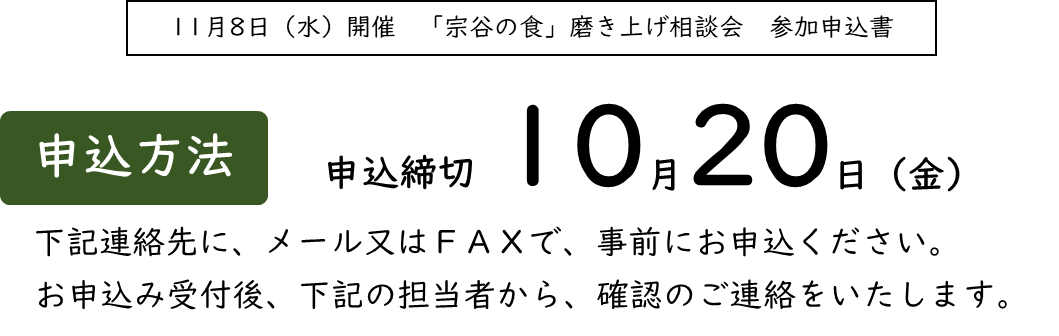 ■相談時間の希望　各専門家について、希望する時間帯の順に、以下の希望欄に１～３をご記入ください。■留意事項　先着順に決定しますので、本票への記載により希望する専門家との相談をお約束するものではありません。参加方法ご希望の参加方法に〇をつけてください。振興局４階大会議室　・　オンライン所属名当日参加者の役職・氏名電話番号FAX番号メールアドレス卸売分野（北海道貿易物産振興会）卸売分野（北海道貿易物産振興会）卸売分野（北海道貿易物産振興会）道内外道産品販売（北海道百科）道内外道産品販売（北海道百科）道内外道産品販売（北海道百科）クール時間希望クール時間希望１クール目13：35～14：15１クール目13：35～14：15２クール目14：25～15：05２クール目14：25～15：05３クール目15：15～15：55３クール目15：15～15：55